Załącznik nr 4 do Zarządzenia nr 224/2021 Rektora Uniwersytetu Rzeszowskiego z dnia 25 listopada 2021 roku w sprawie zasad prowadzenia w Uniwersytecie Rzeszowskim zajęć dydaktycznych z wykorzystaniem metod i technik kształcenia na odległośćANKIETA EWALUACYJNA ZAJĘĆ W FORMIE KURSU E-LEARNINGOWEGO
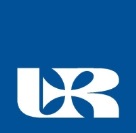 Szanowni Państwo,Zwracamy się z prośbą o wypełnienie ankiety. Państwa opinie posłużą do doskonalenia jakości kształcenia zajęć dydaktycznych prowadzonych na odległość.  Ankieta ma charakter anonimowy a jej wyniki będą użyte w zbiorczym zestawieniu  statystycznym.Prosimy o wyrażenie swojej opinii przez postawienie znaku „X” w odpowiednim polu.5. Czy w trakcie kursu e-learningowego wystąpiły jakieś problemy? 1) Tak        2) Nie – proszę przejść do pytania nr 6Jeśli tak to proszę opisać je w dwóch poniższych kategoriach6. Pana(i) uwagi i sugestie dotyczące zakończonego kursu ………………………………………………………………………………………………………….…….……………………………………….……..………………………………………………………………………………………………………………………………….………………METRYCZKA (proszę zaznaczyć właściwą odpowiedź)Kierunek studiów (wybierany z listy) ................................................................................Czy brał(a) Pan(i) już udział w kursach e-learningowych na Uniwersytecie Rzeszowskim?Tak          2) NieJeśli tak to w ilu kursach brał(a) Pan(i) udział?1,        2) 2-4,            3) 5-7,        4) 8-10,     5) 11 i więcej                                                                                                                                                           Dziękujemy za wypełnienie ankiety1.Czy kurs, który Pan(i) właśnie zakończył(a):1.Czy kurs, który Pan(i) właśnie zakończył(a):Zdecydowanie takRaczej takTrudno powiedziećRaczej nieZdecydowanie nie1.1był zrozumiały?1.2był intuicyjny?1.3miał przejrzysty układ graficzny?1.4pozwolił na uzyskanie nowych umiejętności praktycznych?1.5wpłynął na zdobycie nowej wiedzy?2. Czy miał(a) Pan(i) możliwość konsultacji 
z prowadzącym zajęcia? 2. Czy miał(a) Pan(i) możliwość konsultacji 
z prowadzącym zajęcia? Zdecydowanie takRaczej takTrudno powiedziećRaczej nieZdecydowanie nie2. Czy miał(a) Pan(i) możliwość konsultacji 
z prowadzącym zajęcia? 2. Czy miał(a) Pan(i) możliwość konsultacji 
z prowadzącym zajęcia? 3. W jakim stopniu Pana(i) zdaniem:3. W jakim stopniu Pana(i) zdaniem:Bardzo dużymDużymŚrednimNiewielkimŻadnym3.1zastosowane przez prowadzącego techniki kształcenia na odległość  pozwoliły Pan(i) utrwalić wiedzę i przygotować się do egzaminu/zaliczenia?4. Czy przed rozpoczęciem kursu:4. Czy przed rozpoczęciem kursu:Zdecydowanie takRaczej takTrudno powiedziećRaczej nieZdecydowanie nie4.1został(a) Pan(i) zapoznany(a) ze sposobem logowania się na platformę i korzystania 
z udostępnionych zasobów?4.2został Pan(i) poinformowany(a) o zasadach zaliczenia kursu?Problemy techniczneProblemy merytoryczne